УЧЕБНЫЙ ПЛАНпо реализации ФГОС ОООмуниципального общеобразовательного бюджетного учрежденияТюкалинского муниципального района Омской области «Валуевская средняя общеобразовательная школа»на 2020-2021 учебный год 5-9 классы 5-дневная учебная неделяУчебный  план по реализации ФГОС ООО для 5-9 классаМуниципального общеобразовательного бюджетного учрежденияТюкалинского муниципального района Омской области«Валуевская средняя общеобразовательная школа»на 2020– 2021 учебный год( 5-ти дневная учебная неделя)Пояснительная записка к учебному плану муниципального общеобразовательного бюджетного учреждения Тюкалинского муниципального района Омской области «Валуевская средняя общеобразовательная школа» на 2020-2021 учебный год, реализующего основную образовательную программу основного общего образованияЦелевой раздел Учебный план - документ, который определяетперечень, трудоемкость,  последовательность, распределение по периодам обучения, учебных предметов, курсов, дисциплин (модулей), практики, иных видов учебной деятельности и, если иное не установлено настоящим Федеральным законом, формы промежуточной аттестации обучающихся. Учебный план основного  общего образования муниципального общеобразовательного бюджетного учреждения Тюкалинского муниципального района Омской области «Валуевская средняя общеобразовательная школа» по реализации ФГОС ООО на 2020 — 2021 учебный год (далее - учебный план МОБУ «Валуевскаясош»)  построен в соответствии с требованиями федерального государственного образовательного стандарта основного общего образования, фиксирует общий объем нагрузки, максимальный объём аудиторной нагрузки учащихся, состав и структуру обязательных предметных областей, распределяет учебное время, отводимое на их освоение по классам и учебным предметам.  Учебный план разработан на основе следующих нормативно-правовых документов: 1.Федеральный закон от 29 декабря 2012 года № 273-ФЗ «Об образовании в Российской Федерации» 2.Приказ Министерства образования и науки Российской Федерации 
от 17 декабря 2010 года № 1897 «Об утверждении федерального государственного образовательного стандарта основного общего образования» ( в редакции Приказов Министерства образования и науки Российской Федерации от  29.12.2014г. №1644, 31.12.2015г. №1577)3.Приказ Министерства образования и науки Российской Федерации от 30 августа 2013 года № 1015 «Об утверждении Порядка организации и осуществления образовательной деятельности по основным общеобразовательным программам – образовательным программам начального общего, основного общего и среднего общего образования» (в ред. Приказов Министерства образования и науки РФ от 13.12.2013 N 1342, от 28.05.2014 N 598, от 17.07.2015 N 734)4.Приказ Министерства образования и науки Российской Федерации от  31.03.2014г. №253 «Об утверждении федерального перечня учебников, рекомендованных к использованию при реализации имеющих государственную аккредитацию образовательных программ начального общего, основного общего, среднего общего образования» (в редакции Приказов Минобра РФ от 8 июня 2015 г. № 576, 28 декабря 2015 г. № 152926 января 2016 г. № 38, 21 апреля 2016 г. № 459, 29 декабря 2016 г. № 1677, 8 июня 2017 г. № 535, 20 июня 2017 г. № 581, 5 июля 2017 г. № 629)5.Приказ Министерства образования и науки Российской Федерации от  9 июня 2016 г. №699«Об утверждении перечня организаций, осуществляющих выпуск учебных пособий, которые допускаются к использованию при реализации имеющих государственную аккредитацию образовательных программ начального общего, основного общего, среднего общего образования»6.Постановление Главного государственного санитарного врача Российской Федерации от 29 декабря 2010 года № 189 «Об утверждении СанПиН 2.4.2.2821-10 «Санитарно-эпидемиологические требования к условиям и организации обучения в общеобразовательных учреждениях» (вместе с «СанПиН 2.4.2.2821-10. Санитарно-эпидемиологические требования к условиям и организации обучения в общеобразовательных организациях. Санитарно-эпидемиологические правила и нормативы»)7.Постановление Главного государственного санитарного врача Российской Федерации от 24 ноября 2015 года № 81 «Овнесении изменений №3 в СанПиН 2.4.2.2821-10 «Санитарно-эпидемиологические требования к условиям и организации обучения в общеобразовательных учреждениях» (вместе с «СанПиН 2.4.2.2821-10. Санитарно-эпидемиологические требования к условиям и организации обучения, содержания в общеобразовательных организациях)8.Письмо Министерства образования и науки от 25 мая 2015 г. № 08-761 «Об изучении предметных областей: «Основы религиозных культур и светской этики» и «Основы духовно-нравственной культуры народов России9.Устав муниципального общеобразовательного бюджетного учреждения Тюкалинского муниципального района Омской области  «Валуевскаясредняя общеобразовательная школа» - 10.12.2015 г.В соответствии с федеральным государственным образовательным стандартом на уровне основного общего образования осуществляется: формирование российской гражданской идентичности обучающихся; духовно-нравственное развитие, воспитание обучающихся и сохранение их здоровья; формирование готовности к саморазвитию и непрерывному образованию; создание условий для активной учебно-познавательной деятельности обучающихся; построение образовательного процесса с учётом индивидуальных возрастных, психологических и физиологических особенностей обучающихся; проектирование и конструирование социальной среды развития обучающихся.2. Последовательность реализации учебного плана уровня основного общего образованияВ 5-9 классах реализуется федеральный государственный образовательный стандарт основного общего образования. Нормативный срок освоения ООП основного общего образования составляет 5 лет (5-9 класс), школа работает в 1 смену, начало занятий - 9.00. Учебная нагрузка и режим занятий учащихся школы определяется в соответствии с  действующими санитарными нормами: - продолжительность учебной недели – 5 дней - продолжительность урока в 5-9 классах -  40 минут каждый;- продолжительность перемен – 2 перемены по 10 минут, две большие перемены по 20 минут,  перемена 10 минут; -домашние задания задаются обучающимся с учётом возможности их выполнения в следующих пределах: в 5 классе – до 2 ч, в 6-7 классах — до 2,5 ч, в 8,9 классах - не превышает (в астрономических часах) 3,5 ч- продолжительность учебного года 5-8 классах - составляет 35 учебных недель; - продолжительность учебного года 9 классе - составляет 34 учебные недели;-  продолжительность каникул в течение учебного года  составляет не менее 30 календарных дней.Обучение осуществляется по основной образовательной программе основного общего образования МОБУ «Валуевскаясош», которая составлена в соответствии с Федеральным государственным образовательным стандартом основного общего образования на основе примерных образовательных программ. 3.Общая трудоемкость учебного плана уровня основного общего образованияОбщая трудоемкость учебного плана основного общего образования школы составляет 5462 часа за 5 лет  обученияТаблица 1Трудоемкость изучения предметов учебного плана уровня основного общего образования определена в соответствии с используемыми программами:4. Характеристика содержания образовательной деятельности учащихся: 4.1. Особенности распределения перечня курсов, дисциплин (модулей)Учебный план состоит из двух частей: обязательной части и части, формируемой участниками образовательных отношений. Учебный план включает в себя все обязательные предметные области, предусмотренные федеральным базисным учебным планом: «Русский язык и литература», «Иностранные языки», «Математика и информатика», «Общественно-научные предметы», «Основы духовно-нравственной культуры народов России», «Естественно - научные предметы», Искусство», «Технология», «Физическая культура и Основы безопасности жизнедеятельности».Предметная область «Русский язык и литература» включает два учебных предмета: «Русский язык», «Литература». Изучение русского языка направлено на развитие речевой и мыслительной деятельности, коммуникативных умений и навыков, обеспечивающих свободное владение русским языком в разных сферах и ситуациях общения, готовности и способности к речевому взаимодействию и взаимопониманию; освоение знаний о русском языке, стилистических ресурсах, обогащение словарного запаса и расширение круга используемых грамматических средств; овладение умениями анализировать, классифицировать языковые факты, осуществлять информационный поиск, извлекать и преобразовывать необходимую информацию; воспитание гражданственности и патриотизма, любви к русскому языку, сознательного отношения к языку как к духовной ценности, средству общения и получения знаний в разных сферах человеческой деятельности; применение полученных знаний и умений в собственной речевой практике. На изучение русского языка в соответствии с  учебным планом основного общего образования отводится в в 5 классе – 5 часов,6 классе – 6 часов, в 7 классе – 4 часа, в 8 -9 классе – 3 часа.Учебный предмет литература призван развивать эмоциональное восприятие, образное и аналитическое мышление, творческое воображение, читательскую культуру, устную и письменную речь учащихся; овладевать умениями чтения и анализа художественных произведений с привлечением базовых литературоведческих понятий и необходимых сведений по истории литературы, грамотного использования русского литературного языка при создании собственных устных и письменных высказываний; воспитывать духовно развитую личность, гражданское сознание, чувство патриотизма, уважения к ценностям отечественной культуры. На изучение литературы в соответствии с требованиями ФГОС ООО отводится в 5 - 6 классах 3 часа, в 7-8 классах  2 часа, в 9 классе -3 часа.Предметная область «Родной язык и родная литература» включает два учебных предмета: «Родной (русский) язык», «Родная (русская) литература».На изучение учебного предмета «Родной (русский) язык в 5-9-х классах предусмотрено 0,5 ч в неделю.На изучение учебного предмета «Родная (русская) литература в 5-9-х классах предусмотрено 0,5 ч в неделюПредметная область «Иностранные языки»включает в себя изучение иностранного языка в нашей школе – английский язык.Основное назначение иностранного языка как учебного предмета состоит в развитии иноязычной коммуникативной компетенции в совокупности ее составляющих: речевой, языковой, социокультурной, компенсаторной, учебно-познавательной, развитии и воспитании понимания у школьников важности изучения иностранного языка в современном мире и потребности пользоваться им как средством общения, познания, самореализации и социальной адаптации; развитии национального самосознания, толерантности. На изучение иностранного языка в 5-9-х классах предусмотрено 3 часа в неделю. На изучение второгоиностранного языка (немецкий язык) в7- 9-х классах предусмотрено 1часа в неделю. Предметная область «Математика и информатика» реализуется предметами «Математика» в 6 классе, «Алгебра» и «Геометрия» в 7-9 классах.Изучение математики направлено на овладение системой математических знаний и умений, необходимых для применения в практической деятельности, продолжения образования; интеллектуальное развитие (точность мысли, критичность, интуиция, логическое мышление, элементы алгоритмической культуры, пространственных представлений); воспитание культуры личности, понимание значимости математики для научно-технического прогресса. На изучение математики в 5- 6 классах отводится 5 часов в неделю.На  изучение учебных предметов «Алгебра» и «Геометрия» в 7-9 классе отводиться 5 часов в неделю.Изучение данных учебных предметов на уровне основного общего образования направлено на достижение следующих целей:  - овладение системой математических знаний, умений, необходимых для применения в практической деятельности, изучения смежных дисциплин, продолжения образования;  - интеллектуальное развитие, формирование качеств личности, необходимых человеку для полноценной жизни в современном обществе;  - формирование представлений об идеях и методах математики как универсального языка науки и техники, средства моделирования явлений и процессов;  - воспитание культуры личности, отношения к математике как к части общечеловеческой культуры, понимание значимости математики для научно-технического прогресса.  Изучение информатики в 5,7-9 классах отводится   1 час в неделю.Изучение информатики  направлено на освоение знаний, составляющих основу научных представлений об информации, информационных процессах, системах, технологиях и моделях; овладение умениями работать с различными видами информации, организовывать собственную деятельность; развитие познавательных интересов, интеллектуальных и творческих способностей; воспитание ответственного отношения к информации с учетом правовых и этических аспектов ее распространения, избирательного отношения к полученной информации; выработку навыков применения средств ИКТ в повседневной жизни, при выполнении индивидуальных и коллективных проектов, в учебной деятельности, при дальнейшем освоении профессий, востребованных на рынке труда.  В целях обеспечения индивидуальных потребностей обучающихся, с учётом мнения родителей, для выполнения программы  по информатике 0,5 часа из части, формируемой участниками образовательных отношений, выделен на изучение учебного предмета «Информатика» в 5 классе.Предметная область «Общественно – научные предметы» включает предметы: «История России. Всеобщая история», «Обществознание», «География». Изучение истории направлено на воспитание патриотизма, уважения к истории и традициям нашей Родины, к правам и свободам человека, демократическим принципам общественной жизни. Оно способствует освоению знаний о важнейших событиях отечественной и всемирной истории; овладению элементарными методами исторического познания, умениями работать с различными источниками исторической информации; формированию ценностных ориентации; применению знаний и представлений о системах социальных норм и ценностей для жизни в поликультурном, полиэтническом и многоконфессиональном обществе, участия в межкультурном взаимодействии, толерантного отношения к представителям других народов и стран. На изучение истории предусмотрено: в 5-9-х классах — 2 часа в неделю.Изучение учебного предмета «Обществознание» направлено на формирование у учащихся личностных представлений об основах гражданской идентичности, патриотизма, гражданственности, социальной ответственности, правового самосознания, толерантности, приверженности ценностям, закрепленным в Конституции Российской Федерации;  понимание основных принципов жизни общества, основ современных научных теорий общественного развития;  приобретение теоретических знаний и опыта применения полученных знаний и умений для определения собственной активной позиции в общественной жизни;  формирование основ правосознания для соотнесения собственного поведения и поступков других людей с нравственными ценностями и нормами поведения; освоение приемов работы с социально значимой информацией, ее осмысление;  развитие социального кругозора и формирование познавательного интереса к изучению общественных дисциплин. На изучение обществознания в 6-9 х классах отводится по 1 часу в неделю.Важнейшими задачами обучения географии являются освоение знаний об основных географических особенностях природы, населения и хозяйства разных территорий, о географическом разнообразии и целостности России, о путях сохранения и рационального использования окружающей среды; овладение умениями использовать различные источники информации и геоинформационные технологии для поиска, интерпретации и демонстрации различных данных, объяснять и оценивать явления и процессы;развитие познавательных интересов, интеллектуальных и творческих способностей учащихся в процессе наблюдения за состоянием окружающий среды, решения географических задач, самостоятельного приобретения новых знаний; воспитание патриотизма, взаимопонимания, экологической культуры; применение знаний и умений в повседневной жизни, адаптации к условиям проживания на определенной территории. На изучение предмета «География» предусмотрено в 5- 6 классах- 1 час в неделю, в 7-9 классах – 2 часа в неделю.Предметная область «Естественнонаучные предметы» включает предметы «Физика» , «Химия» и «Биология». Изучение естественнонаучных дисциплин направлено на освоение знаний о закономерностях природы, методах современного научного познания; овладение умениями применять знания для объяснения процессов и явлений жизнедеятельности собственного организма, использовать информацию о современных достижениях в области биологии, физики, работать с приборами, инструментами, справочниками, проводить наблюдения и эксперименты; развитие познавательных интересов, интеллектуальных и творческих способностей в процессе решения учебных задач;воспитание позитивного ценностного отношения к живой природе, собственному здоровью и здоровью других людей, формирование представление о физической картине мира; использование приобретенных знаний и умений в повседневной жизни, при оценке последствий собственной деятельности.Биология преподается в 5-6 классах в объеме1час в неделю,в7-9 классах-2часа внеделю.На изучение физики в  7-8 классах отводится 2 часа в неделю, в 9 классе отводится 3 часа в неделю.На изучение химии в 8-9 классах отводится 2 часа в неделю.Предметная область «Искусство» включает два учебных предмета -  «Музыка» и «Изобразительное искусство». Изучение «Искусства (музыки и ИЗО)» направлено на развитие эмоционально-ценностного отношения к миру; воспитание и развитие художественного вкуса учащегося, его интеллектуальной и эмоциональной сферы, творческого потенциала, способности оценивать окружающий мир по законам красоты. Целью данной образовательной области является художественное образование и эстетическое воспитание, приобщение учащихся к миру искусства как неотъемлемой части духовной и материальной культуры, как эффективного средства воспитания в развитии творческих способностей и изобразительных навыков. На изучение ИЗО в 5-7-х классах отведено по 1  часу в неделю, в 8 классе 0,5 часов, музыки  - в 5-7 классах по 1 часу в неделю, в 8 классе – 0,5 часов. Предметная область «Основы духовно-нравственной культуры народов России» В соответствии с ФГОС ООО  в 5-х классе изучается предмет «Основы духовно нравственной культуры народов России» в объеме 0,5 часа в неделю во втором полугодии учебного года. Изучение предметной области «Основы духовно-нравственной культуры народов России» должно обеспечить: воспитание способности к духовному развитию, нравственному самосовершенствованию, уважительного отношения к религиозным чувствам, взглядам людей или их отсутствию; знание основных норм морали, нравственных, духовных идеалов, хранимых в культурных традициях народов России, формирование представлений об основах светской этики, культуры традиционных религий, их роли в развитии культуры и истории России и человечества, в становлении гражданского общества и российской государственности Предметная область «Основы духовно-нравственной культуры народов России» представлена учебным предметом «Основы духовно-нравственной культуры народов России» на изучение, которого отводится 17 часов взяты из части формируемой участниками образовательных отношений (на основании Письма МОРФ от 25,05.2015года) (в 1 час в неделю со 2 полугодия);Предметная область «Технология» представлена учебным предметом «Технология».  Изучение технологии направлено на освоение технологических знаний, технологической культуры на основе включения учащихся в разнообразные виды деятельности по созданию личностно или общественно значимых продуктов труда; воспитание трудолюбия, бережливости, аккуратности, целеустремленности, предприимчивости, ответственности за результаты своей деятельности; получение опыта применения политехнических и технологических знаний и умений в самостоятельной практической деятельности. На занятия технологией отведено в 5 - 6 классах по 2 часа в неделю, в 7-8 классах по 1 часу в неделю. Предметная область «Физическая культура и основы безопасности жизнедеятельности» представлена учебными предметами «Физическая культура», «Основы безопасности жизнедеятельности». Изучение учебного предмета «Физическая культура»  направлено на: понимание роли и значения физической культуры в формировании личностных качеств, в активном включении в здоровый образ жизни, укреплении и сохранении индивидуального здоровья; овладение системой знаний о физическом совершенствовании человека;  приобретение опыта организации самостоятельных систематических занятий физической культурой с соблюдением правил техники безопасности и профилактики травматизма;  расширение опыта организации и мониторинга физического развития и физической подготовленности; формирование умений выполнять комплексы общеразвивающих, оздоровительных  упражнений. На преподавание физической культуры в 5-9-х классах в соответствии с приказами Министерства образования и науки Российской Федерации от 30.08.2010 № 889 и от 03.06.2011 № 1994 отводится по 3 часа в неделю (введение одного часа физической культуры в 5-9 классах из части, формируемой участниками образовательных отношений в дополнение к часам обязательной части  (2 часа) и 1 час в неделю на увеличение количества часов по учебному предмету «Физическая культура», в соответствии с СанПи, Письмом Министерства образования и науки Российской Федерации от 8 октября . № ИК-1494/19 «О введении третьего часа физической культуры».Предмет «Основы безопасности жизнедеятельности» направлен на воспитание ценностного отношения к человеческой жизни и здоровью; патриотизма и долга по защите Отечества; развития черт личности, необходимых для безопасного поведения в чрезвычайных ситуациях и при прохождении военной службы; бдительности по предотвращению актов терроризма; потребности в соблюдении здорового образа жизни.На изучение Основ безопасности жизнедеятельности в 8-9–х классах отводится   1 час  в неделю.4.2. Особенности реализации содержания, форм организации образовательной деятельности при реализации части ООП, формируемой участниками образовательных отношений В целях обеспечения индивидуальных потребностей обучающихся, с учётом мнения родителей, для выполнения программы  по информатике 0,5 часа из части, формируемой участниками образовательных отношений, выделен на изучение учебного предмета «Информатика» в 5 классе.Объем часов на учебные предметы соответствует ФГОС ООО5. Формы промежуточной аттестации учащихся Освоение образовательных программ учебных предметов, курсов, в том числе отдельных ее частей, сопровождается промежуточной аттестацией учащихся, проводимых в следующих формах:  контрольные, лабораторные, практические, комплексные диагностические работы, направленные на оценку метапредметных результатов, тестирование, зачет, сочинение, изложение, диктант, защита реферата или проекта, защита творческой работы,  собеседование, итоговый опрос, нормы ГТО.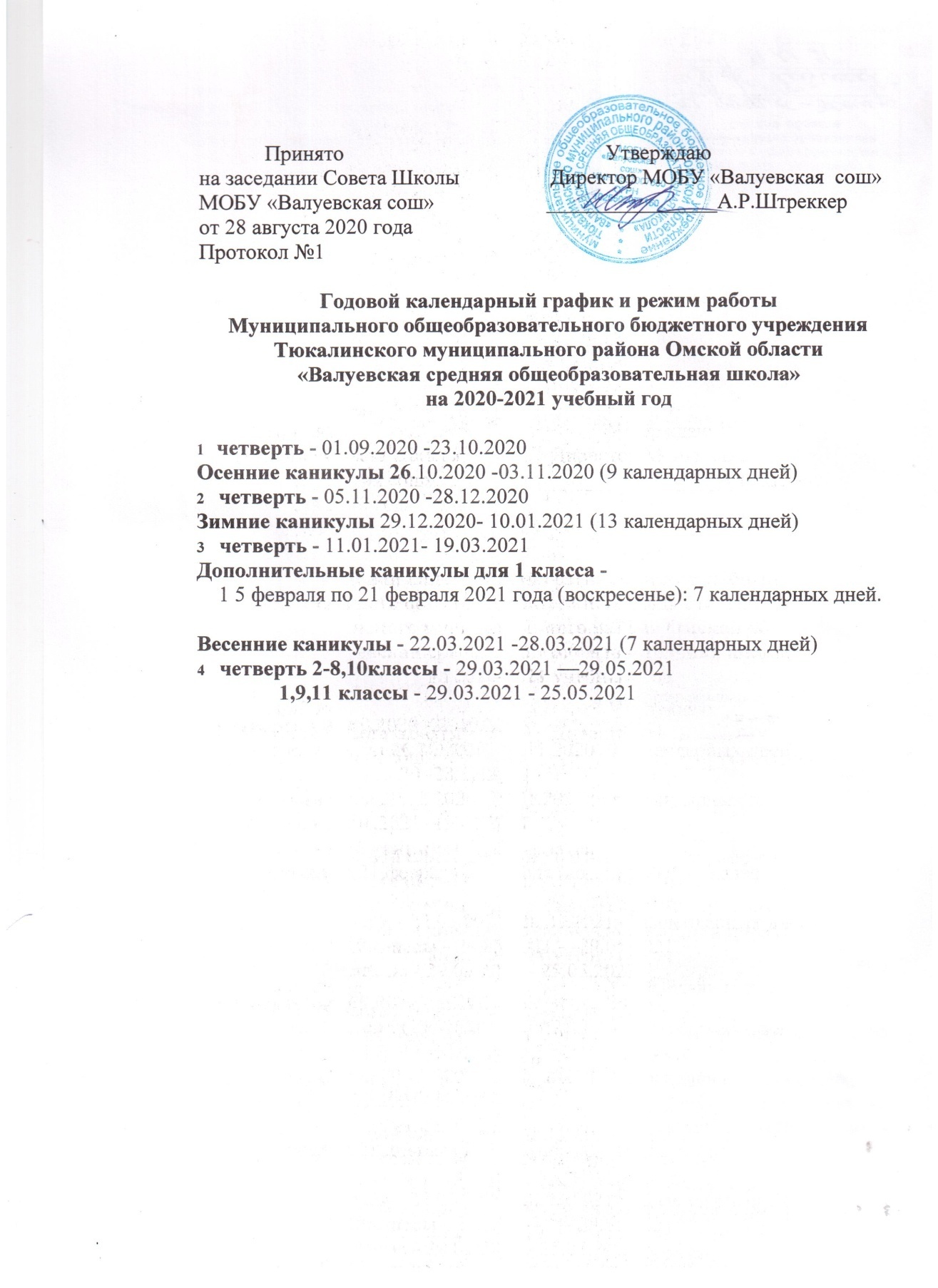 ПЛАН ВНЕУРОЧНОЙ ДЕЯТЕЛЬНОСТИ по реализации ФГОС ОООмуниципального общеобразовательного бюджетного учрежденияТюкалинского муниципального района Омской области «Валуевская средняя общеобразовательная школа»на 2020-2021 учебный годПлан внеурочной деятельности к учебному плануМуниципального общеобразовательного бюджетного учрежденияТюкалинского муниципального района Омской области «Валуевская средняя общеобразовательная школа» по реализации ФГОС НООна 2020-2021 учебный годПлан внеурочной деятельности для 5 - 9 классов МОБУ «Валуевская школа» в соответствии с требованиями ФГОС ООО, на 2020/2021 учебный годПояснительная запискаПод внеурочной деятельностью в рамках реализации ФГОС ООО следует понимать образовательную деятельность, осуществляемую в формах, отличных от классно-урочной, и направленную на достижение планируемых результатов освоения основной образовательной программы основного общего образования.В качестве организационного механизма реализации внеурочной деятельности в  МОБУ «Валуевская школа» используется план внеурочной деятельности -  нормативный документ, который обеспечивает введение в действие и реализацию требований Федерального государственного образовательного стандарта основного общего образования, определяет общий и максимальный объем нагрузки обучающихся в рамках внеурочной деятельности, состав и структуру направлений и форм внеурочной деятельности по классам (годам обучения), с учетом интересов обучающихся, их родителей  и возможности ОУ. Количество часов, выделяемых на внеурочную деятельность, составляет за 5 лет обучения на этапе основной школы не более 1750 часов, в год – не более 350 часов.Часы, отведенные на внеурочную деятельность, используются для проведения общественно полезных практик, исследовательской деятельности, реализации образовательных проектов, экскурсий, походов, соревнований, посещений театров, музеев и других мероприятий. Часы внеурочной деятельности могут быть реализованы как в течение учебной недели, так и в период каникул, в выходные и нерабочие праздничные дни. Внеурочная деятельность организуется на добровольной основе в соответствии с выбором участников образовательных отношений.При организации внеурочной деятельности обучающихся образовательных организаций при необходимости в рамках сетевого взаимодействия используются возможности организаций дополнительного образования детей, организаций культуры и спорта. Цели  и задачи внеурочной деятельностиПлан подготовлен с учетом требований Федерального государственного образовательного стандарта основного общего образования, санитарно-эпидемиологических правил и нормативов СанПин , обеспечивает широту развития личности обучающихся, учитывает социокультурные потребности, регулирует недопустимость перегрузки обучающихся.План составлен с целью дальнейшего совершенствования образовательного процесса, повышения результативности обучения детей, обеспечения вариативности образовательного процесса, сохранения единого образовательного пространства, а также выполнения гигиенических требований к условиям обучения школьников и сохранения их здоровья.Цель внеурочной деятельности – способствовать достижению результатов освоения основной образовательной программы основного общего образования.Задачи внеурочной деятельности:Обеспечить благоприятную адаптацию ребёнка в школе;Оптимизировать учебную нагрузку обучающихся;Улучшить условия для развития ребёнка;Учесть возрастные и индивидуальные особенности обучающегося.Нормативная основа внеурочной деятельности:Стратегия развития воспитания в Российской Федерации на период до 2025 года (Распоряжение Правительства РФ от 29.05. . № 996-р);Программа развития воспитательной компоненты в общеобразовательных учреждениях (Письмо Минобрнауки России от 13.05.2013 № ИР-352/09);Закон ФЗ № 273 «Об образовании в Российской Федерации» (.);ФГОС НОО (утверждены приказом МО и Н РФ от 6 октября . № 373), с изменениями (утверждены приказом Минобрнауки России от 26 ноября . № 1241);ФГОС ООО (утверждены приказом МО и Н РФ от 17 декабря . № 1897) с изменениями (Приказ Минобрнауки России от 29.12.2014 № 1644);Примерная основная образовательная программа основного общего образования (одобрена решением федерального учебно-методического объединения по общему образованию, Протокол 8апреля . № 1/15);Федеральные требования к образовательным учреждениям в части минимальной оснащённости учебного процесса и оборудования учебных помещений (утверждены приказом Минобрнауки России от 4 октября . № 986);СанПин 2.4.2. 2821 – 10 (утверждены постановлением Главного государственного санитарного врача РФ от 29 декабря . № 189).Направления внеурочной деятельностиВиды деятельности и организационные формыРеализация внеучебной, в том числе  внеурочной деятельности, в рамках ФГОС ООО (организационный аспект)Модель внеурочной деятельности в системе учебно- воспитательной работы МОБУ «Валуевская школа»Модель плана МОБУ «Валуевскаясош» - модель  с преобладанием учебно-познавательной деятельности, когда наибольшее внимание уделяется внеурочной деятельности по учебным предметам и организационному обеспечению учебной деятельности. 	Организационному обеспечению учебной деятельности обучающихся – совокупность мер, направленных на оптимальное использование трудовых, информационных, социально-психологических, коммуникативных и других ресурсов для достижения обучающимися максимально возможных результатов в учебно-познавательной деятельности. Взаимодействие внеурочной деятельности  с социальными службами, системой дополнительного образованиясела, района, областиФормы, используемые во внеурочной деятельности в соответствии с уровнями воспитательных результатовФормы промежуточной аттестацииПрограммно-методическое обеспечение на 2020-2021 учебный год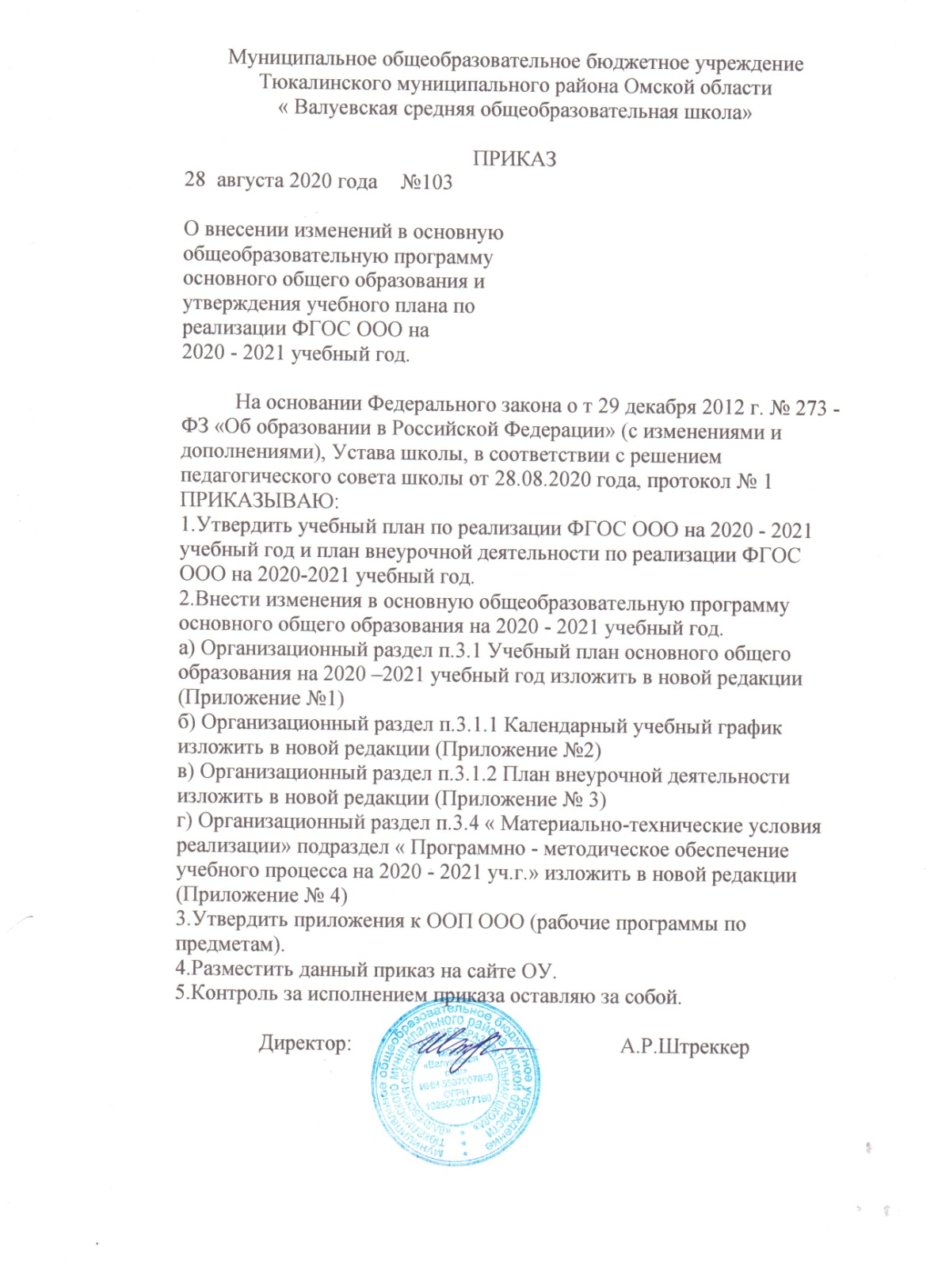 Согласовано с  профсоюзным комитетом:Рассмотрено на педагогическом советеПротокол №1  от 28 августа 2020 годаУтвержденоПриказ №1    от  28 августа 2020  годаДиректор МОБУ «Валуевскаясош»__________ А.Р.ШтреккерПредметные областиУчебные предметыКоличество часов в неделюКоличество часов годКоличество часов в неделюКоличество часов годКоличество часов в неделюКоличество часов годКоличество часов в неделюКоличество часов годКоличество часов в неделюКоличество часов годКоличество часов год5566778899всегоРусский язык и литератураРусский язык51756210414031053102732Русский язык и литератураЛитература310531052702703102452Родной язык и  родная литератураРодной язык (русский)0,517,50,517,50,517,50,517,50,51787Родной язык и  родная литератураРодная литература (русская)0,517,50,517,50,517,50,517,50,51787Иностранные языкиИностранный язык (английский)31053105310531053102522Иностранные языкиВторой иностранный  язык (немецкий) 135135134104Математика и информатикаМатематика51755175350Математика и информатикаАлгебра 310531053102312Математика и информатикаГеометрия270270268208Математика и информатикаИнформатика 135135134104Общественно-научныепредметыИстория России. Всеобщая история270270270270268348Общественно-научныепредметыОбществознание--135135135134139Общественно-научныепредметыГеография135135270270268278Естественно-научныепредметыФизика----2702703102242Естественно-научныепредметыХимия-----270268138Естественно-научныепредметыБиология135135270270268278ИскусствоМузыка1351351350,517,5--122,5ИскусствоИзобразительноеискусство1351351350,517,5--122,5Основыдуховно-нравственной культуры народовРоссииОсновы духовно-нравственнойкультурынародовРоссии0,517,5--------17,5ТехнологияТехнология270270135135210Физическая культура и ОБЖОсновыбезопасности жизнедеятельности13513469Физическая культура и ОБЖФизическая культура31053105310531053102522Итого28,5997,53010503211203311553311225444,5Часть, формируемая участникамиобразовательных отношенийЧасть, формируемая участникамиобразовательных отношений0,517,5--------Азы работы на компьютереАзы работы на компьютере0,517,517,5Предельно допустимая аудиторная учебная нагрузка при 5-дневной учебной неделеПредельно допустимая аудиторная учебная нагрузка при 5-дневной учебной неделе29101530105032112033115533112254625 класс5 класс6 класс6 класс7 класс7 класс8 класс8 класс9 класс9 классгоднеделягоднеделягоднеделягоднеделягоднеделя997,528,5105030112032115533112233Наименование учебного предметаЗа  период освоения ООП ОООРусский язык732Литература452Родной (русский) язык87Родная (русская) литература87Иностранный язык522Второй иностранный язык104Математика350Алгебра312Геометрия208Информатика104История России. Всеобщая история348Обществознание139География278Физика242Биология278Химия136Музыка122,5Изобразительное искусство122,5Основы духовно-нравственной культуры народов  России17,5Технология210Основы безопасности жизнедеятельности69Физическая культура522Учебные предметыУровень основного общего образованияУровень основного общего образованияУровень основного общего образованияУровень основного общего образованияУровень основного общего образования5 класс6 класс7 класс8 класс9 классРусский языкИтоговый тестИтоговый тестИтоговый тестИтоговый тестИтоговый тестЛитератураИтоговый тестИтоговый тестИтоговый тестИтоговый тестИтоговый тестРодной (русский) языкДиктантДиктантДиктантДиктантДиктантРодная (русская) литератураИтоговый тестИтоговый тестИтоговый тестИтоговый тестИтоговый тестИностранный языкИтоговый тестИтоговый тестИтоговый тестИтоговый тестИтоговый тестВторой иностранный языкИтоговый тестИтоговый тестИтоговый тестИтоговый тестИтоговый тестМатематикаКонтрольная работаКонтрольная работаАлгебраИтоговый тестИтоговый тестИтоговый тестГеометрияИтоговый тестИтоговый тестИтоговый тестИнформатикаИтоговый тестИтоговый тестИтоговый тестИстория Итоговый тестИтоговый тестИтоговый тестИтоговый тестИтоговый тестОбществознание  Итоговый тестИтоговый тестИтоговый тестИтоговый тестИтоговый тестГеографияИтоговый тестИтоговый тестИтоговый тестИтоговый тестИтоговый тестБиология Итоговый тестИтоговый тестИтоговый тестИтоговый тестИтоговый тестМузыкаИтоговый тестИтоговый тестИтоговый тестИтоговый тестИтоговый тестИзобразительное искусствоИтоговый тестИтоговый тестИтоговый тестИтоговый тестИтоговый тестОДНКНРТестированиеТехнологияИтоговый проектИтоговый проектИтоговый проектИтоговый проектОБЖИтоговый тестИтоговый тестФизическая культураГТОГТОГТОГТОГТОСогласовано с  профсоюзным комитетом:Рассмотрено на педагогическом советеПротокол № 1 от 28  августа 2020 годаУтвержденоПриказ №1    от  28 августа 2020  годаДиректор МОБУ «Валуевскаясош»__________ А.Р.ШтреккерНаправлениеКол-во часов на направлениеНазвание внеурочной деятельностиКоличество часов в неделюКоличество часов в неделюКоличество часов в неделюКоличество часов в неделюКоличество часов в неделюКоличество часов в неделюКоличество часов в неделюКоличество часов в неделюКоличество часов в неделюКоличество часов в неделюНаправлениеКол-во часов на направлениеНазвание внеурочной деятельности5 класс5 класс6 класс6 класс7 класс7 класс8 класс8 класс9 класс9 классВсегочасовВсегочасовнед.годнед.годнед.годнед.годнед.годнед.годСпортивно - оздоровительное3«Лёгкая атлетика»1351351351351355175Социальное1«Мир вокруг нас»----135135--270Общеинтел-лектуальное4«Сложности русского языка» --------135135Общеинтел-лектуальное4«Числа правят миром»--------135135Общеинтел-лектуальное4«Везде занимательная информатика»135--------135Общеинтел-лектуальное4«Внеурочная деятельность по астрономии»----135135--270Общекуль-турное1«Интеллектуальный калейдоскоп»135135------270Всего часов на внеурочную деятельность9310527031053105310514490№ п/пНаправления внеурочной деятельностиСодержание деятельности1.Духовно-нравственное-Формирование гражданской идентичности;-Приобщение к культурным ценностям социокультурной группы;-Базовым национальным ценностям российского общества;-Общечеловеческим ценностям.2.Социальное-Усвоение основных понятий о социальных нормах отношений, в том числе об общечеловеческих ценностях;-Сформированность основных элементов гражданско-патриотического сознания;-Усвоение основных обобщённых закономерностей жизни и развития общества и человека в нём;- Усвоение основных понятий культуры социальных отношений, включая экономические и правовые.3.Общеинтеллектуальное- Усвоение основных понятий об эффективных способах мыслительных действий применительно к решению задач и к другим видам практического применения аналитико-синтетической деятельности;-Усвоение основных элементов общенаучных методов познания.4.Общекультурное- Усвоение основных общеэстетических понятий (культурологических, культурно-национальных и др. основных понятий, связанных с художественно-образным способом познания);- Усвоение основных экологических понятий, отражающих непосредственное взаимодействие человека с окружающей средой и его последствия;- Усвоение основных понятий, определяющих управление собой (своим здоровьем, физическим развитием, творческим самосовершенствованием).5. Спортивно-оздоровительное-Укрепление здоровья средствами физической культуры;-Гармоничное физическое развитие;-обогащение двигательного опыта и развитие двигательных качеств;-Приобщение к спортивным традициям.№ п/пВиды деятельностиОрганизационные формы1.ИгроваяЭкскурсии2.ПознавательнаяКружки3.Проблемно-ценностное общениеСекции4.Досугово-развлекательная деятельность (досуговое общение)Круглые столы5.Художественное творчествоКонференции6.Социальное творчество (социально преобразующая добровольческая деятельность)Диспуты7.Техническое творчествоШкольные научные общества8.Трудовая (производственная) деятельностьОлимпиады9.Спортивно-оздоровительная деятельностьСоревнования10.Туристско-краеведческая деятельностьПоисковые и научные исследования11.Проектная деятельностьОбщественно-полезные практикиКлассное руководство: деятельность классных руководителей (экскурсии, диспуты, круглые столы, соревнования, общественно-полезные практики и т. д.)Учебный план образовательной организации: часть, формируемая участниками образовательного процесса (секции, научные исследования и т. д.)Дополнительное образование образовательной организации: (организация кружков, спортивно-оздоровительных секций, поисковых и научных исследований и т.д.)Дополнительное образование учреждений культуры и УДОД (организация деятельности как на базе образовательных учреждений, так и на базе самих учреждений ДО детей и учреждений культуры)Иные педагогические работники: должностные обязанности педагога-организатора, социального педагога.ПартнёрОсновные направления взаимодействияУчреждения ДО: Дом детского творчестваДом культурыКультурно-спортивный центрШкола искусствВнеурочная творческая деятельность культурно-эстетической направленности; спортивно-оздоровительная деятельность; совместная организация праздников, конкурсов, фестивалей, соревнований, акций.Музеи села и г.ТюкалинскаПосещение музея: экскурсии, встречиШкольная   и сельская библиотекиВыставки, мероприятия культурной и нравственной направленности (встречи, беседы, библиотечные уроки и т.д.) Центр занятости населенияОрганизация и проведение  совместных мероприятий по профориентации, тестирование, анкетирование учащихся с целью выявления профессиональных склонностейСоциальные партнёры: СДКПосещение предприятий в целях профориентационной работы, реализации совместных учебных и социальных проектТюкалинский ГОВДОрганизация профилактической работы с учащимися, участие учащихся в соревнованиях по правилам дорожного движения, организация работы отряда ЮИДДАдминистрация Валуевского сельского поселенияОрганизация совместной работы по реализации социальных проектов, организация совместных акций, мероприятийОтдел молодёжной политики и спортаОрганизация совместных мероприятий, праздников, соревнований, конкурсовКДНОрганизация  совместной профилактической работы с учащимися             Уровень результатовНаправлениявнеурочной деятельностиПриобретение социальных знанийФормирование ценностного отношения  к социальной реальностиПолучение опыта самостоятельного общественного действия            Уровень результатовНаправлениявнеурочной деятельностиПриобретение социальных знанийФормирование ценностного отношения  к социальной реальностиПолучение опыта самостоятельного общественного действияДуховно-нравственноеПознавательные беседы, предметные олимпиадыДуховно-нравственноеИнтеллектуальные игры и викториныИнтеллектуальные игры и викториныДуховно-нравственноеУчастие в благотворительных акциях,  организация тематических выставок, участие в конкурсе рисунковУчастие в благотворительных акциях,  организация тематических выставок, участие в конкурсе рисунковУчастие в благотворительных акциях,  организация тематических выставок, участие в конкурсе рисунковСпортивно- оздоровительноеЗанятие в волейбольной секции, подвижные игры и соревнования, беседа о ЗОЖСпортивно- оздоровительноеУчастие в классных и школьных спортивных мероприятиях, конкурсы, спортивные соревнования, школьные спортивные турнирыУчастие в классных и школьных спортивных мероприятиях, конкурсы, спортивные соревнования, школьные спортивные турнирыСпортивно- оздоровительноеУчастие в школьных и оздоровительных акциях в окружающем школу социуме; день здоровьяУчастие в школьных и оздоровительных акциях в окружающем школу социуме; день здоровьяУчастие в школьных и оздоровительных акциях в окружающем школу социуме; день здоровьяОбщеинтеллектуальноеПознавательные беседы, экскурсии, игрыОбщеинтеллектуальноеучастие в тематических выставках, конкурсах, Игра- соревнование « Кто больше увидит вокруг себя»участие в тематических выставках, конкурсах, Игра- соревнование « Кто больше увидит вокруг себя»ОбщеинтеллектуальноеДетские исследовательские проекты, дискуссии, круглые столы.Детские исследовательские проекты, дискуссии, круглые столы.Детские исследовательские проекты, дискуссии, круглые столы.СоциальноеУчастие в социально- значимых акциях в школе, круглый стол.Участие в социально- значимых акциях в школе, круглый стол.СоциальноеПроектная, исследовательская деятельность школьниковПроектная, исследовательская деятельность школьниковПроектная, исследовательская деятельность школьниковОбщекультурноеУчастие в конкурсах рисунков, конкурсах художественного творчестваУчастие в конкурсах рисунков, конкурсах художественного творчестваОбщекультурноеХудожественные акции школьников, фестивалиХудожественные акции школьников, фестивалиХудожественные акции школьников, фестивалиНазвание направленияВид деятельностиНазвание направленияВид деятельности5 класс6 класс7 класс8 класс9 классСпортивно-   оздоровительное«Лёгкая атлетика» зачётзачётзачётзачётзачётСоциальное«Мир вокруг нас»зачётзачётОбщеинтеллектуальное«Сложности русского языка»«Числа правят миром»«Везде занимательная информатика»«Внеурочная деятельность по астрономии»зачётзачетзачетзачётзачётОбщекультурноеИнтеллектуальный калейдоскоп»зачётзачёт№п\пКлассПредмет (учебный курс)кол-во часов по уч. планукол-во часов по программеРеализуемая программаРеализуемая программаРеализуемая программаРеализуемая программаОсновной учебникОсновной учебникОсновной учебникОсновной учебник№п\пКлассПредмет (учебный курс)кол-во часов по уч. планукол-во часов по программеавтор, составительнаименованиеиздательствогод изданияавтор, составительнаименование издательство,  год изданияколичество5Русский язык51705170М.Т. Баранов, Т.А. Ладыженская, Н.М.Шанский , Л.А. Тростнецова, А.Д.ДейкинаРабочие программы «Русский язык» 5-9 клМ.Просвещение2020годЛадыженская Т.А.Русский язык.-5 классМосква Просвещение, 2020 г.106Русский язык62046204М.Т. Баранов, Т.А. Ладыженская, Н.М.Шанский , Л.А. Тростнецова, А.Д.ДейкинаРабочие программы «Русский язык» 5-9 клМ.Просвещение2018годБаранов М.ТРусский язык.-6 классМосква Просвещение, 2018 г197Русский язык41365170М.Т. Баранов, Т.А. Ладыженская, Н.М.Шанский , Л.А. Тростнецова, А.Д.ДейкинаРабочие программы «Русский язык» 5-9 клМ.Просвещение2018 годБаранов М.Т.Русский язык.- 7 классМосква Просвещение, 2018 г128Русский язык31053105М.Т. Баранов, Т.А. Ладыженская, Н.М.Шанский , Л.А. Тростнецова, А.Д.ДейкинаРабочие программы «Русский язык» 5-9 клМ.Просвещение2020 годБархударовС.Г.Крючков С.Е., Максимов Л.Ю., и др.Русский язык.- 8 классМосква Просвещение, 2020г.129Русский язык31023102М.Т. Баранов, Т.А. Ладыженская, Н.М.Шанский , Л.А. Тростнецова, А.Д.ДейкинаРабочие программы «Русский язык» 5-9 клМ.Просвещение2018 годБархударовС.Г.Крючков С.Е., Максимов Л.Ю., и др.Русский язык.- 9 классМосква Просвещение, 2020г.125Родной язык (русский)0,5170,517О. М. Александрова, Л. А. Вербицкая, С. И. Богданов, Е. И. Казакова, М. И. Кузнецова, Л. В. Петленко, В. Ю. Романова, Рябинина Л. А., Соколова О. В.примернАЯ программА по учебному предмету «Русский родной язык» ДЛЯ ОБРАЗОВАТЕЛЬНЫХ ОРГАНИЗАЦИЙ, реализующих программы НАЧАЛЬного общего образования2020Александрова О.М.,ЗагоровскаяО.В.,БогдановС.И.,Вербицкая Л.А.,ГостеваЮ.Н.,ДобротинаИ.Н.,НарушевичА.Г.,КазаковаВ.И..Васильевых И.П.Русский родной языкАкционерное общество"Издательство"Учебная литература"2020106Родной язык (русский)0,5170,517О. М. Александрова, Л. А. Вербицкая, С. И. Богданов, Е. И. Казакова, М. И. Кузнецова, Л. В. Петленко, В. Ю. Романова, Рябинина Л. А., Соколова О. В.примернАЯ программА по учебному предмету «Русский родной язык» ДЛЯ ОБРАЗОВАТЕЛЬНЫХ ОРГАНИЗАЦИЙ, реализующих программы НАЧАЛЬного общего образования2020Александрова О.М.,ЗагоровскаяО.В.,БогдановС.И.,Вербицкая Л.А.,ГостеваЮ.Н.,ДобротинаИ.Н.,НарушевичА.Г.,КазаковаВ.И..Васильевых И.П.Русский родной языкАкционерное общество"Издательство"Учебная литература"2020197Родной язык (русский)0,5170,517О. М. Александрова, Л. А. Вербицкая, С. И. Богданов, Е. И. Казакова, М. И. Кузнецова, Л. В. Петленко, В. Ю. Романова, Рябинина Л. А., Соколова О. В.примернАЯ программА по учебному предмету «Русский родной язык» ДЛЯ ОБРАЗОВАТЕЛЬНЫХ ОРГАНИЗАЦИЙ, реализующих программы НАЧАЛЬного общего образованияАлександрова О.М.,ЗагоровскаяО.В.,БогдановС.И.,Вербицкая Л.А.,ГостеваЮ.Н.,ДобротинаИ.Н.,НарушевичА.Г.,КазаковаВ.И..Васильевых И.П.Русский родной языкАкционерное общество"Издательство"Учебная литература"2020128Родной язык (русский)0,5170,517О. М. Александрова, Л. А. Вербицкая, С. И. Богданов, Е. И. Казакова, М. И. Кузнецова, Л. В. Петленко, В. Ю. Романова, Рябинина Л. А., Соколова О. В.примернАЯ программА по учебному предмету «Русский родной язык» ДЛЯ ОБРАЗОВАТЕЛЬНЫХ ОРГАНИЗАЦИЙ, реализующих программы НАЧАЛЬного общего образованияАлександрова О.М.,ЗагоровскаяО.В.,БогдановС.И.,Вербицкая Л.А.,ГостеваЮ.Н.,ДобротинаИ.Н.,НарушевичА.Г.,КазаковаВ.И..Васильевых И.П.Русский родной языкАкционерное общество"Издательство"Учебная литература"2020129Родной язык (русский)0,5170,517О. М. Александрова, Л. А. Вербицкая, С. И. Богданов, Е. И. Казакова, М. И. Кузнецова, Л. В. Петленко, В. Ю. Романова, Рябинина Л. А., Соколова О. В.примернАЯ программА по учебному предмету «Русский родной язык» ДЛЯ ОБРАЗОВАТЕЛЬНЫХ ОРГАНИЗАЦИЙ, реализующих программы НАЧАЛЬного общего образованияАлександрова О.М.,ЗагоровскаяО.В.,БогдановС.И.,Вербицкая Л.А.,ГостеваЮ.Н.,ДобротинаИ.Н.,НарушевичА.Г.,КазаковаВ.И..Васильевых И.П.Русский родной языкАкционерное общество"Издательство"Учебная литература"2020125литература31053105В.Я. КоровинаВ.П.ЖуравлевВ.И. КоровинИ.С.ЗбарскийРабочие программы.Литература.Предметная линия учебников под редакцией В.Я. Коровиной 5-9 классыМ.: Просвещение2020В.Я.КоровинаЛитература.- 5 класс  1,2 частьМосква Просвещение, 2020г.106литература31053105В.Я. КоровинаВ.П.ЖуравлевВ.И. КоровинИ.С.ЗбарскийРабочие программы.Литература.Предметная линия учебников под редакцией В.Я. Коровиной 5-9 классыМ.: Просвещение2020В.Т.ПолухинаЛитература.- 6 классМосква Просвещение, 2020 г.197литература270270В.Я. КоровинаВ.П.ЖуравлевВ.И. КоровинИ.С.ЗбарскийРабочие программы.Литература.Предметная линия учебников под редакцией В.Я. Коровиной 5-9 классыМ.: Просвещение2018В.Я.КоровинаЛитература.- 7 классМосква Просвещение, 2018 г.128литература270270В.Я. КоровинаВ.П.ЖуравлевВ.И. КоровинИ.С.ЗбарскийРабочие программы.Литература.Предметная линия учебников под редакцией В.Я. Коровиной 5-9 классыМ.: Просвещение2018В.Я. Коровина.Литература. -8 класс 1-2 чПросвещение, 2017г.129литература31023102В.Я. КоровинаВ.П.ЖуравлевВ.И. КоровинИ.С.ЗбарскийРабочие программы.Литература.Предметная линия учебников под редакцией В.Я. Коровиной 5-9 классыМ.: Просвещение2019В.Я.Коровина, В.И КоровинИ.С.ЗбарскийЛитература.- 9 класс 1,2 ч  Просвещение 2019 г.125Родная литература (русская)0,5170,517примернАЯ программА по учебному предмету «РОДНАЯ ЛИТЕРАТУРА» ДЛЯ ОБРАЗОВАТЕЛЬНЫХ ОРГАНИЗАЦИЙ, реализующих программы основного общего образования5 – 9  классы6Родная литература (русская)0,5170,517примернАЯ программА по учебному предмету «РОДНАЯ ЛИТЕРАТУРА» ДЛЯ ОБРАЗОВАТЕЛЬНЫХ ОРГАНИЗАЦИЙ, реализующих программы основного общего образования5 – 9  классы7Родная литература (русская)0,5170,517примернАЯ программА по учебному предмету «РОДНАЯ ЛИТЕРАТУРА» ДЛЯ ОБРАЗОВАТЕЛЬНЫХ ОРГАНИЗАЦИЙ, реализующих программы основного общего образования5 – 9  классы8Родная литература (русская)0,5170,517примернАЯ программА по учебному предмету «РОДНАЯ ЛИТЕРАТУРА» ДЛЯ ОБРАЗОВАТЕЛЬНЫХ ОРГАНИЗАЦИЙ, реализующих программы основного общего образования5 – 9  классы9Родная литература (русская)0,5170,517примернАЯ программА по учебному предмету «РОДНАЯ ЛИТЕРАТУРА» ДЛЯ ОБРАЗОВАТЕЛЬНЫХ ОРГАНИЗАЦИЙ, реализующих программы основного общего образования5 – 9  классы5Иностранный язык (английский)31053105М.М.Аверин,Ф. Джин, Л.Рорман, М.МихалакРабочая программа курса английского языка к УМК «Счастливый английский .ру/ для 5- 9 классов общеобразовательных учреждений»Москва Титул 2020И.Н. Верещагина, О.А. АфанасьеваАнглийский язык- 5 класс  ОАО Издательство "Просвещение"2020106Иностранный язык (английский)31053105М.М.Аверин,Ф. Джин, Л.Рорман, М.МихалакРабочая программа курса английского языка к УМК «Счастливый английский .ру/ для 5- 9 классов общеобразовательных учреждений»Москва Титул 2020В.П. Кузовлев, Н.М. Лапа, Э.Ш. Перегудова и дрАнглийский язык – 6 класс  ОАО Издательство "Просвещение"2020197Иностранный язык (английский)31053105М.М.Аверин,Ф. Джин, Л.Рорман, М.МихалакРабочая программа курса английского языка к УМК «Счастливый английский.ру/ для 5- 9 классов общеобразовательных учреждений»Москва Титул 2020В.П. Кузовлев, Н.М. Лапа, Э.Ш. Перегудова и дрАнглийский язык – 7 класс  ОАО Издательство "Просвещение"2020128Иностранный язык (английский)31053105М.М.Аверин,Ф. Джин, Л.Рорман, М.МихалакРабочая программа курса английского языка к УМК «Счастливый английский .ру/ для 5- 9 классов общеобразовательных учреждений»Москва Титул 2017В.П. Кузовлев, Н.М. Лапа, Э.Ш. Перегудова и дрАнглийский язык – 8 класс  ОАО Издательство "Просвещение"2020129Иностранный язык (английский)31023102М.М.Аверин,Ф. Джин, Л.Рорман, М.МихалакРабочая программа курса английского языка к УМК «Счастливый английский .ру/ для 5- 9 классов общеобразовательных учреждений»Москва Титул 2017И.Н. Верещагина, О.А. АфанасьеваАнглийский язык 9  класс  ОАО Издательство "Просвещение"2020127Второй иностранный язык (немецкий)134134М.М. АверинФ. Джин, Л. РорманРабочая программа курса немецкого языка2018М.М.Аверин,Ф. Джин, Л.РорманНемецкий яык (второй иностранный язык) 7 классМ. Просвещение2018128Второй иностранный язык (немецкий)134134М.М. АверинФ. Джин, Л. РорманРабочая программа курса немецкого языка2018М.М.Аверин,Ф. Джин, Л.Рорман, Г. РизуНемецкий яык (второй иностранный язык) 8 классМ. Просвещение2018129Второй иностранный язык (немецкий)134134М.М. АверинФ. Джин, Л. РорманРабочая программа курса немецкого языка2018М.М.Аверин,Ф. Джин, Л.Рорман, М.МихалакНемецкий яык (второй иностранный язык) 9 классМ. Просвещение2018125математика51705170Т.А. БурмистроваСборник рабочих программ. 5-6 классы: пособие для учителей общеобразовательных учреждений М.:Просвещение2017Г.В. Дорофеев, И.Ф.Шарыги, С.Б. Суворова и дрМатематика. 5 классПросвещение, 2017.106математика51705170Т.А. БурмистроваСборник рабочих программ. 5-6 классы: пособие для учителей общеобразовательных учреждений М.:Просвещение2017Г.В. Дорофеев, И.Ф.Шарыги, С.Б. Суворова и дрМатематика. 6 класс Просвещение, 2017.197алгебра31053105Т.А. БурмистроваСборник примерных рабочих программ. Алгебра 7-9 классыМ.:Просвещение2019Колягин Ю.М, Ткачёва М.В, Фёдорова М.ЕАлгебра.- 7 класс Москва. Просвещение, 2019г.128алгебра31053105Т.А. БурмистроваСборник примерных рабочих программ. Алгебра 7-9 классыМ.:Просвещение2019Колягин Ю.М, Ткачёва М.В, Фёдорова М.ЕАлгебра.- 8 класс Москва. Просвещение, 2019 г.129алгебра31023102Т.А. БурмистроваСборник примерных рабочих программ. Алгебра 7-9 классыМ.:Просвещение2019Колягин Ю.М, Ткачёва М.В, Фёдорова М.ЕАлгебра.- 8 класс Москва. Просвещение, 2019 г.127геометрия270270Т.А. БурмистроваСборник рабочих программ. Геометрия. 7-9 классыМ.:Просвещение2018Атанасян Л.С.Геометрия. – 7-9 класс  Москва. Просвещение, 2018г.128геометрия270270Т.А. БурмистроваСборник рабочих программ. Геометрия. 7-9 классыМ.:Просвещение2018Атанасян Л.С.Геометрия. – 7-9 класс  Москва. Просвещение, 2018г.129геометрия268268Т.А. БурмистроваСборник рабочих программ. Геометрия. 7-9 классыМ.:Просвещение2018Атанасян Л.С, Бутузов В.Ф, Кадомцев С.БГеометрия. – 7-9 класс  Москва. Просвещение, 2018г.127информатика135135Составитель  Л.Л. БосоваИнформатика .Программы для общеобразовательных организаций 2-11 классы«Программы к УМК  Л.Л. Босова-9 классыМ. «Бином»2017 гЛ.Л. Босова, А.Ю. Босова«Информатика» базовый курс  7 классМосква БИНОМ 2017 г128информатика135135Составитель  Л.Л. БосоваИнформатика .Программы для общеобразовательных организаций 2-11 классы«Программы к УМК Л.Л. Босова. 7-9 классыМ. «Бином»2018 гЛ.Л. Босова, А.Ю. Босова«Информатика» базовый курс  8 классМосква БИНОМ 2018 г129информатика270270Составитель  Л.Л. БосоваИнформатика .Программы для общеобразовательных организаций 2-11 классы«Программы к УМК Л.Л. Босова. 7-9 классыМ. «Бином»2019гЛ.Л. Босова, А.Ю. Босова«Информатика»базовый курс  9 классМосква БИНОМ 2019 г125история270270 авторы: А.А.Вигасин, Г.И.Годер, Н.И.Шевченко и др. Рабочие программы  «Всеобщая история» Предметная линия учебников А.А.Вигасина-О.С.Сорока-Цюпа 5-9 классы М.Просвещение2019 гВигасинА.А.История Древнего мира.-5 классМ.: Просвещение, 2019 г.106история270270Авторы:А.А.Данилов, О.Н.Журавлёва, И.Е.БарыкинаРабочая программа и тематическое планирование курса «История России»Просвещение 2020Арсентьев Н.М., Данилов А.А., Стефанович П.С под редакцией Торкунова А.ВИстория России в 2 частях - 6 классМ.: Просвещение, 2020г.19 авторы: А.А.Вигасин, Г.И.Годер, Н.И.Шевченко и др. Рабочие программы  «Всеобщая история» Предметная линия учебников А.А.Вигасина-О.С.Сорока-Цюпа 5-9 классы М.Просвещение2011 гАгибалова Е.В История средних веков.- 6 класс  М.: Просвещение, 2020 г.197история270270Авторы:А.А.Данилов, О.Н.Журавлёва, И.Е.БарыкинаРабочая программа и тематическое планирование курса «История России»Просвещение 2017 годЮдовская А.Я., Баранов П.А., Ванюшкин Л.М. История России в 2 частях –7  классПросвещение, 2017 г12 авторы: А.А.Вигасин, Г.И.Годер, Н.И.Шевченко и др. Рабочие программы  «Всеобщая история» Предметная линия учебников А.А.Вигасина-О.С.Сорока-Цюпа 5-9 классы М.Просвещение2020 гЮдовская А.Я., Баранов П.А., Ванюшкина Л.М./Под сед. Искендеоова А.А.Всеобщая история. История Нового времени - 7 класс  М.: Просвещение, 2020г128история270270А. А. Данилов, О. Н. Журавлева, И. Е. БарыкинаПрограммы общеобразовательных учреждений  «История, обществознание 5-11 классы»   «История России»Москва просвещение2017 годАрсентьев Н.М., Данилов А.А., Курукин И.В, А.Я Токарева под редакцией Торкунова А.ВИстория России в 2 частях –8  классПросвещение, 2017 г.12 авторы: А.А.Вигасин, Г.И.Годер, Н.И.Шевченко и др. Рабочие программы  «Всеобщая история» Предметная линия учебников А.А.Вигасина-О.С.Сорока-Цюпа 5-9 классы М.Просвещение2011 гЮдовская А.Я., Баранов П.А., Ванюшкина Л.М./Под сед. Искендеоова А.А.Всеобщая история. История Нового времени .- 7 класс  М.: Просвещение, 2020г.129история270270А. А. Данилов, О. Н. Журавлева, И. Е. БарыкинаПрограммы общеобразовательных учреждений  «История,обществознание 5-11 классы»   «История России»Москва просвещение2017 годА.Я. Юдовская, П.А. Баранов, Л.М. Ванюшкина.– М.: История России»История России в 2 частях –9 класс Просвещение, 2017 г12 авторы: А.А.Вигасин, Г.И.Годер, Н.И.Шевченко и др. Рабочие программы  «Всеобщая история» Предметная линия учебников А.А.Вигасина-О.С.Сорока-Цюпа 5-9 классы М.Просвещение2011 гЮдовская А.Я., Баранов П.А., Ванюшкина Л.М Всеобщая история. История Нового времени 8 класс Просвещение, 2020г.126обществознание135135Л.Н Боголюбов, Н.И Городецкая, Л.Ф ИвановаРабочие программы обществознание предметная линия учебников под редакцией Л.Н Боголюбова 5-9 классыМ.: Просвещение2020Боголюбов Л.Н.,ВиноградоваН.Ф.,Городецкая Н.И. и др.«Обществознание» 6 классМ. «Просвещение» 2020 г197обществознание135135Л.Н Боголюбов, Н.И Городецкая, Л.Ф ИвановаРабочие программы обществознание предметная линия учебников под редакцией Л.Н Боголюбова 5-9 классыМ.: Просвещение2017Л.Н. Боголюбов«Обществознание» 7 классМ. «Просвещение» 2017 г128обществознание135135Л.Н Боголюбов, Н.И Городецкая, Л.Ф ИвановаРабочие программы обществознание предметная линия учебников под редакцией Л.Н Боголюбова 5-9 классыМ.: Просвещение2017Л.Н. Боголюбов«Обществознание» 8 классМ.: Просвещение, 2017г.129обществознание134134Л.Н Боголюбов, Н.И Городецкая, Л.Ф ИвановаРабочие программы обществознание предметная линия учебников под редакцией Л.Н Боголюбова 5-9 классыМ.: Просвещение2018Л.Н. БоголюбовМатвеев А.И, ЖильцоваЕ.И«Обществознание» 9 классПросвещение, 2018 г.127физика270270А.В.Перышкин, Н.В.Филонович, Е.М.ГутникРабочие программы «Физика 7-9». Составитель Тихонова Е.Н Программа основного общего образования. Физика 7-9 классы.  Москва Дрофа2018 годПерышкин А.В.Физика.- 7 классМосква  Дрофа,2018 г128физика270270А.В.Перышкин, Н.В.Филонович, Е.М.ГутникРабочие программы «Физика 7-9». Составитель Тихонова Е.Н Программа основного общего образования. Физика 7-9 классы.  Москва Дрофа2018 годПерышкин А.В.Физика.- 8 классМосква Дрофа, 2018г.129физика31023102А.В.Перышкин, Н.В.Филонович, Е.М.ГутникРабочие программы «Физика 7-9». Составитель Тихонова Е.Н Программа основного общего образования. Физика 7-9 классы.  Москва Дрофа2015 годПерышкин А.В. Е.М.ГутникФизика.- 9 классМосква Дрофа, 2019 г.128химия270270О.С. Габриелян, А.В. КупцоваРабочие программы. Химия 7-9 классы. Составитель  Гамбурцева Т.ДМосква Дрофа2018 г.Габриелян О.С.Химия.-8 классООО Дрофа, 2018 г.129химия268268О.С. Габриелян, А.В. КупцоваРабочие программы. Химия 7-9 классы. Составитель  Гамбурцева Т.ДМосква Дрофа2020 г.Габриелян О.С.Химия.-9 классООО Дрофа, 2020 г.125биология135135В.В.Пасечник, С.В. Суматохин, Г.С. Калинова,  Г.Г. Швецов, З.П. ГапонюкРабочие программы. Биология 5-9 классы, предметная линия учебников «Линия жизни»М.Просвещение2019гПасечник В.В., Суматохин С.В, калиновпа Г.С и др под редакцией пасечника В.ВБиология  5-6 класс М. Просвещение 2020106биология135135И.Н. ПономаревойРабочие программы. Биология 5-9 классы, предметная линия учебников «Линия жизни»М.Просвещение2019гИ.Н. Понамарева, О.А. Корнилова, В.С. Кучменко.Биология.   5-6 классМ. Просвещение 2019197биология270270В.В.Пасечник, В.В.Латюшин, Г.Г. Швецов Программа основного общего образования. Биология 5-9 классыМ.Дрофа2017г В.М. Константинов, В.Г. Бабенко, В.С. КучменкоБиология. Животные .- 7 классООО Дрофа, 2017г.128биология270270В.В.Пасечник, В.В.Латюшин, Г.Г. ШвецовПрограмма основного общего образования. Биология 5-9 классыМ.Дрофа2018гА.Г. Драгомилов, Р.Д. Маш.-М.:Биология. Человек.- 8 классООО Дрофа, 2018г.129биология268268под ред. И.Н. Понамаревой -Программа основного общего образования. Биология 5-9 классыМ.Дрофа2016гИ.Н. Пономарева, О.А. Корнилова, Н.М. Чернова;  Биология.- 9 классООО Дрофа, 2016 г.125география135135под общ.ред. В.П.Дронова Рабочая программа  предметная линия «Полярная звезда» «География» 5-9 классМосква просвещение2019 гА.А.ЛетягинГеография  5-6 классМосква  Просвещение2019 г106география135135И.И.Баринова, В.П.Дронов, И.В.Душина, В.И.СиротинПрограмма основного общего образования «География» 5-9 классМосква Дрофа2016 гИ.В.Душина, Т.Л.Смоктунович;География – 6 классМосква  Дрофа 2016197география270270И.И.Баринова, В.П.Дронов, И.В.Душина, В.И.СиротинПрограмма основного общего образования «География» 5-9 классМосква Дрофа2016 гКоринская В.А.  И.В. ДушинаГеография  7 классМ.: Дрофа, 2016г.128география270270И.И.Баринова, В.П.Дронов, И.В.Душина, В.И.СиротинПрограмма основного общего образования «География» 5-9 классМосква Дрофа2017 гВ.Б.Пятунин, Е.А.ТаможняяГеография России. Природа.-8 класс  М.: Дрофа, 2017г.129география268268И.И.Баринова, В.П.Дронов, И.В.Душина, В.И.СиротинПрограмма основного общего образования «География» 5-9 классМосква Дрофа2013 гЕ.А.Таможняя, С.Г.Толкунова. – 3География России 9 классООО Дрофа 2016 г125технология270270Авторы:А.Т.Тищенко, Н.В.СиницаТехнология. Программа 5-9 классыВЕНТАНА-ГРАФ  2016 гСимоненко В.Д., Синица Н.В.Тищенко А.Т., Симоненко В.Д.«Технология. Ведение дома»«Технология. Индустриальные технологии»ВЕНТАНА-ГРАФ 2016 г106технология270270Авторы:А.Т.Тищенко, Н.В.СиницаТехнология.Программа 5-9 классыВЕНТАНА-ГРАФ  2016гСимоненко В.Д., Синица Н.В.Тищенко А.Т., Симоненко В.Д.«Технология. Ведение дома»«Технология. Индустриальные технологии»ВЕНТАНА-ГРАФ 2016 г197технология270270Авторы:А.Т.Тищенко, Н.В.СиницаТехнология.Программа 5-9 классыВЕНТАНА-ГРАФ  2017 гСимоненко В.Д. Синицина Н.ВТехнология. Ведение дома 7 классВЕНТАНА-ГРАФ 2017128технология135135Авторы:А.Т.Тищенко, Н.В.СиницаТехнология.Программа 5-9 классыВЕНТАНА-ГРАФ  2016гСимоненко В.Д. Синицина Н.ВТехнология.   8 классВЕНТАНА-ГРАФ 2016125Физическая культура31053105В.И.ЛяхРабочие программы Физическая культура 5-9 классы М.Просвещение2018 гВиленский М.Я, Туревский И.М., Торочкова Т.Ю и др, под редакцией Виленского М.Я.«Физическая культура 5-7 класс»Просвещение 2018106Физическая культура31053105В.И.ЛяхРабочие программы Физическая культура 5-9 классы М.Просвещение2018 гВиленский М.Я, Туревский И.М., Торочкова Т.Ю и др, под редакцией Виленского М.Я.«Физическая культура» 5-7 кл Просвещение2018 г197Физическая культура31053105В.И.ЛяхРабочие программы Физическая культура 5-9 классы М.Просвещение2018 гВиленский М.Я, Туревский И.М., Торочкова Т.Ю и др, под редакцией Виленского М.Я.«Физическая культура» 5-7 кл Просвещение2018 г128Физическая культура31053105В.И.ЛяхРабочие программы Физическая культура 5-9 классы М.Просвещение2017 гВ.И.Лях, А.А. Зданевич«Физическая культура» 8-9 кл Просвещение 2017129Физическая культура31023102В.И.ЛяхРабочие программы Физическая культура 5-9 классы М.Просвещение2017 гВ.И.Лях«Физическая культура» 8-9 кл Просвещение 2017128ОБЖ135135А.Т.Смирнов, Б.О.ХренниковРабочие программы     «Основы безопасности жизнедеятельности» 5-9 классы. Предметная линия учебников  под общей редакцией А.Т.СмирноваМосква Просвещение2016А.Т.Смирнов«Основы безопасности жизнедеятельности» 8 классМ Просвещение 2016 г129ОБЖ134134А.Т.Смирнов, Б.О.ХренниковРабочие программы     «Основы безопасности жизнедеятельности» 5-9 классы. Предметная линия учебников  под общей редакцией А.Т.СмирноваМосква Просвещение2017А.Т.Смирнов, Хренников Б.О, под редакцией Смирнова А.Т«Основы безопасности жизнедеятельности» 9 класс Просвещение 2017г125музыка135135Г.П.Сергеева, Е.Д.КрицкаяРабочие программы Музыка. 5-9 классы М.Просвещение2019 гУ.Д.Крицкая,  Г.П СергееваМузыка 5кл.Просвещение 2019 г106музыка135135Г.П.Сергеева, Е.Д.КрицкаяРабочие программы Музыка. 5-9 классы М.Просвещение2017 гУ.Д.Крицкая,  Г.П СергееваМузыка 6 кл.Просвещение 2017 г197музыка135135Г.П.Сергеева, Е.Д.КрицкаяРабочие программы Музыка. 5-9 классы М.Просвещение2017 гУ.Д.Крицкая,  Г.П СергееваМузыка 7кл.Просвещение 2017 г128музыка135135В.В.Алеев, Т.И.Науменко, Т.Н. ТичакПрограммадля общеобразовательных учреждений Музыка. 5-8 классы М.Дрофа2019гТ.И.Науменко,  В.В.АлеевМузыка 8 классМ. Дрофа 125ИЗО135135Б.М. Неменский, Л.А. Неменская, Н.А. Горяева, А.С. ПитерскихИзобразительное искусство. Рабочие программы. Предметная линия учебников под редакцией Л.А. Неменского5-9 классыМ.: Просвещение2019г.Горяева Н.А.,Островская О.В. под редакцией Неменского Б.В.«Изобразительное искусство. Декоративно-прикладное искусство в жизни человека» М.Просвещение 2019 г106ИЗО135135Б.М. Неменский, Л.А. Неменская, Н.А. Горяева, А.С. ПитерскихИзобразительное искусство. Рабочие программы. Предметная линия учебников под редакцией Л.А. Неменского5-9 классыМ.: Просвещение2013г.Л.А.Неменская  под редакцией Б.М.Неменского«Изобразительное искусство.  Искусство в жизни человека» 6 классМ.Просвещение2017197ИЗО135135Б.М. Неменский, Л.А. Неменская, Н.А. Горяева, А.С. ПитерскихИзобразительное искусство. Рабочие программы. Предметная линия учебников под редакцией Л.А. Неменского5-9 классыМ.: Просвещение2017г.А.С.Питерских,Г.Е.Гурова  под редакцией Б.М.Неменского«Изобразительное искусство. Дизайн и архитектура в жизни человека» 7 классМ.Просвещение2017128ИЗО135135Б.М. Неменский, Л.А. Неменская, Н.А. Горяева, А.С. ПитерскихИзобразительное искусство. Рабочие программы. Предметная линия учебников под редакцией Л.А. Неменского5-9 классыМ.: Просвещение2018г.А.С.Питерских,Гпод редакцией Б.М.Неменского«Изобразительное искусство.  Изобразительное искусство в театре, кино и телевидении» 8 классПросвещение2018125ОДНКНР0,5170,517Виноградова Н.Ф.ВласенкоВ.И.Поляков А.В«Основы духовно-нравственной культуры народов России»ВЕНТАНА-ГРАФ 2018 г10